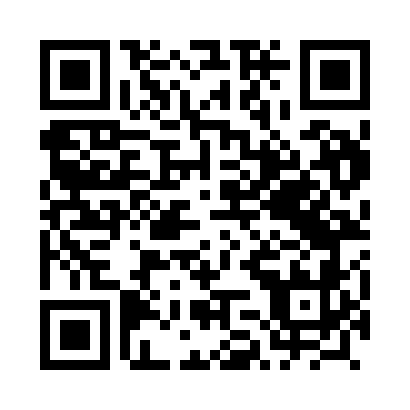 Prayer times for Jaworzna, PolandWed 1 May 2024 - Fri 31 May 2024High Latitude Method: Angle Based RulePrayer Calculation Method: Muslim World LeagueAsar Calculation Method: HanafiPrayer times provided by https://www.salahtimes.comDateDayFajrSunriseDhuhrAsrMaghribIsha1Wed2:565:1412:355:407:5710:052Thu2:535:1312:355:417:5810:083Fri2:505:1112:355:428:0010:114Sat2:475:0912:355:438:0110:135Sun2:445:0812:355:448:0310:166Mon2:415:0612:355:458:0410:197Tue2:375:0412:355:468:0610:228Wed2:345:0312:345:478:0710:249Thu2:315:0112:345:488:0810:2710Fri2:285:0012:345:488:1010:3011Sat2:254:5812:345:498:1110:3312Sun2:214:5712:345:508:1310:3613Mon2:194:5512:345:518:1410:3914Tue2:184:5412:345:528:1610:4215Wed2:184:5212:345:538:1710:4316Thu2:174:5112:345:538:1810:4417Fri2:174:5012:345:548:2010:4418Sat2:164:4912:345:558:2110:4519Sun2:164:4712:355:568:2210:4520Mon2:154:4612:355:578:2410:4621Tue2:154:4512:355:578:2510:4722Wed2:154:4412:355:588:2610:4723Thu2:144:4312:355:598:2710:4824Fri2:144:4212:356:008:2910:4825Sat2:134:4112:356:008:3010:4926Sun2:134:4012:356:018:3110:5027Mon2:134:3912:356:028:3210:5028Tue2:124:3812:356:028:3310:5129Wed2:124:3712:356:038:3410:5130Thu2:124:3612:366:048:3610:5231Fri2:124:3512:366:048:3710:52